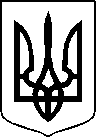 КАБІНЕТ МІНІСТРІВ УКРАЇНИПОСТАНОВАВід                  2023 р. №КиївПро внесення змін до Ліцензійних умов провадження господарської діяльності з виробництва лікарських засобів, оптової та роздрібної торгівлі лікарськими засобами, імпорту лікарських засобів (крім активних фармацевтичних інгредієнтів)Кабінет Міністрів України постановляє:1. Внести до Ліцензійних умов провадження господарської діяльності з виробництва лікарських засобів, оптової та роздрібної торгівлі лікарськими засобами, імпорту лікарських засобів (крім активних фармацевтичних інгредієнтів), затверджених постановою Кабінету Міністрів України від 30 листопада 2016 р. № 929 (Офіційний вісник України, 2016 р., № 99, ст. 3217; 2021 р., № 78, ст. 140, ст. 4933), зміни, що додаються. 2. Ця постанова набирає чинності через два місяці з дня її опублікування.Прем’єр-міністр України                                                                 Д. ШМИГАЛЬ